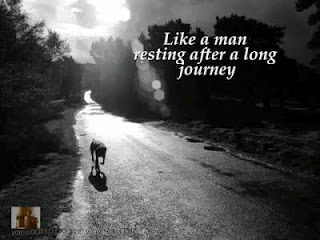 กลอนผญาสำหรับอ่านในงานศพ  สามารถนำไปประยุกต์ใช้ได้จริง ผลงานบทพิธีกร กลอน ผญา ภูมิปัญญาอีสานของพ่อครูวิทิต ไชยวงศ์คต | www.porkru.comกลอนงานศพแม่ แด่คุณแม่……………..ลูกเจ็ดคน แม่ทนเลี้ยง เพียงเพราะรักอยู่เป็นหลัก เป็นมิ่งขวัญ ไม่หวั่นไหวเมื่อยามทุกข์ โศกเศร้า แม่เข้าใจดุจร่มไทร ให้วิหก นกพึ่งพาคอยแนะนำ พร่ำวอน คอยสอนสั่ง
จะนอนนั่ง ให้เฝ้าฝึก หมั่นศึกษาคอยถามไถ่ ให้ใฝ่ดี มีวิชาเป็นเครื่องหา เลี้ยงชีพตน จนวันตายชีวิตแม่ เป็นแบบอย่าง ให้แก่ลูกเดินทางถูก ถึงฝั่งฝัน ดั่งมั่นหมายประสบโชค ประสบสุข สนุกสบายเลี้ยงตัวได้ มีหลักฐาน มีบ้านเรือนพระคุณแม่ ยิ่งใหญ่ ในใจลูกรักพันผูก ได้พึ่งพา หาใดเหมือนจะจดจำ คำสั่งแม่ ไม่แชเชือนทำให้เหมือน แม่สั่งไว้ อยากให้เป็นต่อแต่นี้ ไม่มี คุณแม่แล้วไร้วี่แวว หาไหน ก็ไม่เห็นเคยปรึกษา คุยสนุก ทุกเช้าเย็นต่อนี้เป็น สุดแต่กรรม จะนำไปลูกหลานญาติ มาส่งแม่ ในวันนี้ต่างล้วนมี ใจรักมั่น ไม่หวั่นไหวถึงอยู่ห่าง แห่งหน ตำบลใดทั้งใกล้ไกล มาส่งให้ แม่ไปดีขอกุศล ผลบุญ ลูกหลานสร้างเป็นพลัง ส่งแม่ให้ ไปสุขีสู่สวรรค์ ชั้นฟ้า สุขาวดีอันเป็นที่ สุขสันติ์ นิรันดร์กาลด้วยความรักและอาลัยยิ่งจาก…ลูกหลาน และญาติพี่น้องทุกคน---------------------------------------------------------------------------กลอนงานศพอาลัยพ่อแด่คุณพ่อ……………..สองมือกร้าน ด่างดำ ทำงานหนักได้หยุดพัก ยามนอน ตอนหลับฝันทั้งตากฝน ทนหนาวร้อน สารพันไม่หวาดหวั่น งานหนัก สักเพียงใดเส้นเอ็นผุด ทั่วกาย ไม่ไหวหวั่นพ่อฝ่าฟัน งานหนัก น่าสงสารเพื่อลูกรัก เติบใหญ่ ได้สำราญเสริมรากฐาน อนาคต สู้หมดใจตักของพ่อ หนุนซบ ช่างอบอุ่นลูกเคยคุ้น หนุนเล่น เป็นนิสัยเล่านิทาน ก่อนนอน สอนเตือนใจไม่มีใคร เหมือนพ่อเรา เฝ้าติเตือนหยาดเหงื่อหยด ทั้งชีวิต คิดเพื่อลูกเฝ้าพันผูก ลูกสร้างต่อ ก่อให้เหมือนทุกสิ่งอย่าง มีค่าล้ำ พ่อย้ำเตือนหลายปีเดือน ทำเพื่อลูก ด้วยผูกพันแต่วันนี้ ลูกตื่น สะอื้นไห้ไม่มีใคร ย้ำคอยเตือน เหมือนเคยผ่านพ่อจากลูก ไปแล้ว ตลอดกาลทิ้งหลักฐาน ไว้ให้ลูก ได้อาลัยขอกุศล ผลบุญ พ่อเคยสร้างช่วยส่งทาง สู่สวรรค์ อันสดใสความทุกข์ยาก ตรากตรำ อย่ากล้ำกลายสุขสบาย บนสวรรค์ นิรันเทอญด้วยรักและอาลัยยิ่งจากภรรยาลูกหลาน และญาติพี่น้องทุกคน------------------------------------------------------------------------------------------กลอนงานศพอาลัยลูกแด่…ลูกพ่อ…………….ได้ข่าวร้าย นอนไม่หลับ กระสับกระส่ายน้ำตาไหล รินรุด สุดจะฝืนกราบวิงวอน เทพไท้ ให้ลูกคืนให้ลูกฟื้น ไม่ไปลับ ลูกกลับมาให้ลูกฟื้น คืนมา เหมือนก่อนเก่าได้พาเข้า โรงบาล ทันรักษาให้ลูกหาย พลิกฟื้น คืนชีพมาหมอรักษา ชีวิตรอด ลูกปลอดภัยได้ลูกคืน มาเพียงร่าง ไร้ชีวิตเหมือนดวงจิต พ่อแม่แยก แตกสลายความมาดมั่น มุ่งหวัง พังทลายเหลือสุดท้าย เพียงสุดฝืน กลืนน้ำตาขอตั้งจิต อธิษฐาน ส่งลูกพ่อจงเกิดก่อ สุขสมหวัง ดังปรารถนาได้มีเป็น เช่นที่หวัง ดั่งจินตนาเสวยสุข บนชั้นฟ้า ตลอดกาลหากชาติหน้า เกิดใหม่ ได้พานพบขอประสบ พันผูก เป็นลูกหลานเป็นพี่น้อง ญาติมิตร สนิทกันรักผูกพัน ทุกชาติ ไม่คลาดคลามีอายุ ยืนยาว จนเฒ่าแก่ได้ดูแล กันและกัน ดังปรารถนาขอให้รัก คงมั่น ดั่งสัญญาไปจนกว่า ฟ้าสิ้น ดินมลายด้วยความรักและอาลัยยิ่งจาก…พ่อ แม่ และญาติพี่น้องทุกคน-----------------------------------------------------------------กลอนไว้อาลัยเพื่อน (ประพันธ์โดย กุหลาบขาว)น้อมรำลึก..อาลัยซึ้ง..ถึงเพื่อนรักสุดห้ามหัก..อาลัย..ใจห่วงหาเคยหยอกเย้า..เล่นหัวกัน..ทุกวันมาแม้สักครา..ไม่เคยโกรธ..หรือโทษใครอาจมีบ้าง..บางครา..อ่อนล้านักมีเพื่อนรัก..มาปลอบปลุก..ลุกขึ้นใหม่เป็นพลัง..คอยเสริม..เติมน้ำใจพร้อมก้าวไป..สู่ฝัน..อันเรื่องรองแต่บัดนี้..ไม่มีแล้ว..เพื่อนแก้วเอ๋ยใจเจ้าเอย..เจ็บป่วย..ด้วยกลัดหนองหยดน้ำใส..ไหลท้น..เอ่อล้นนองเพื่อนนั้นต้อง..มาพรากไป..ไม่กลับมาไปดีนะ..เพื่อนรัก..พักเสียเถิดไม่ว่าเกิด..ภพใด..ใจห่วงหาขอเป็นเพื่อน..ผูกพัน..มั่นทุกคราไม่หายหน้า..หลบลี้..หนีไปไกลไม่มีแล้ว..ไม่มีใคร..ให้พิงพักโอ้เพื่ิ่อนรัก..มาจากไป..ใจสลายอนิจจา..มัจจุราช..พรากเธอไปดั่งดวงใจ..ถูกควัก..ไปจากทรวงขอให้เธอ..ไปสู่..สรวงสวรรค์บุญบันดาล..ให้สุขล้น..บนแดนสรวงไม่มีทุกข์..โรคภัย..ใดทั้งปวงให้ลุล่วง..พ้นบ่วงมาร..สำราญใจไม่ต้องห่วง..อาลัย..ใครข้างหลังเราขอตั้ง..ปณิธาน..อันยิ่งใหญ่ทำคุณงาม..ความดี..สืบต่อไปในหัวใจ..มีเพื่อนนั้น..นิรันดร์กาล...-------------------------------------------------------------เผยแพร่โดย todaydd.com